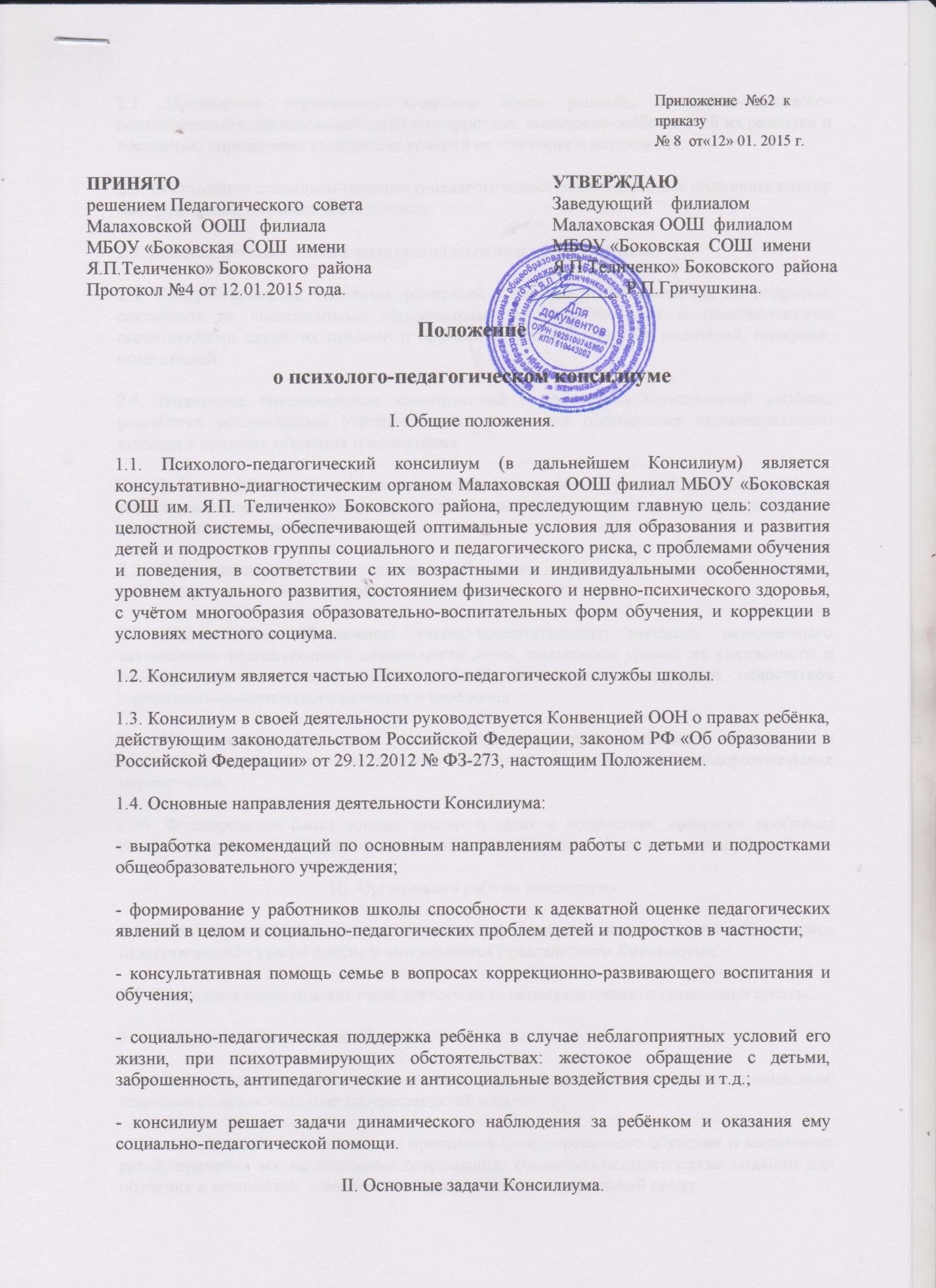 2.1. Проведение первичного, возможно более раннего, социально-психолого-педагогического обследования детей и подростков, выявление особенностей их развития и поведения, определение адекватных условий их обучения и воспитания.2.2. Составление социально-психолого-педагогических рекомендаций к индивидуальному плану развития, обучения и воспитания.2.3. Консультативная помощь родителям (законным представителям).2.4. Консультирование педагогов, родителей (законных представителей) по вопросам, связанным со специальными образовательными потребностями и поведенческими особенностями детей, их правами и правами и обязанностями их родителей, опекунов, попечителей.2.5. Выявление потенциальных возможностей и творческих способностей ребёнка, разработка рекомендаций учителю, воспитателю для обеспечения индивидуального подхода в процессе обучения и воспитания.2.6. Выбор дифференцированных социально-педагогических условий, необходимых для коррекции недостатков развития и поведения и для организации коррекционно-развивающего процесса.2.7. Определение путей интеграции проблемных детей в соответствующие классы, работающие по основным образовательным программам.2.8. Методическое обеспечение учебно-воспитательного процесса, включающего активизацию познавательной деятельности детей, повышение уровня их умственного и речевого развития, нормализацию учебной деятельности, коррекцию недостатков эмоционально-личностного развития и поведения.2.9. Профилактика физических, интеллектуальных, психологических перегрузок и психоэмоциональных декомпенсаций, контроль за организацией оздоровительных мероприятий.2.10. Формирование банка данных школы о детях и подростках, имеющих проблемы развития, обучения и поведения; профилактика их безнадзорности и правонарушений.III. Организация работы консилиума.3.1. Консилиум создаётся приказом заведующего школы, является частью Психолого-педагогической службы школы и возглавляется председателем Консилиума.3.2. Консилиум осуществляет свою деятельность непосредственно в помещении школы.3.3. Сотрудники Консилиума обязаны:- руководствоваться в своей деятельности профессиональными и этическими принципами, подчиняя её исключительно интересам детей и их семей;- исходить в своей деятельности из принципов интегрированного обучения и воспитания детей, применяя все необходимые современные социально-педагогические подходы для обучения и воспитания детей в естественной открытой социальной среде;- в пределах своей компетенции защищать всеми законными средствами, на любом профессиональном, общественном и государственном уровнях права и интересы детей, обучающихся в школе, и их семей;- сотрудники несут ответственность за несоблюдение конфиденциальности и несанкционированного разглашения сведений о детях и их семьях.3.4. Руководство Консилиумом осуществляет заведующий школой.3.5. Построение индивидуальной траектории развития и обучения детей проводится только по решению Консилиума и только с согласия родителей (законных представителей) на основании их заявления.3.6. При положительной динамике развития и успешном усвоении учебной программы по решению Консилиума обучающиеся по индивидуальной программе с согласия самих обучающихся и их родителей (законных представителей) переводятся на обучение по общеобразовательным программам.3.7. Консилиум готовит документы на районную, областную ПМПК (психолого-медико-педагогическую комиссию) в случае наличия заявления родителей (законных представителей) с просьбой о направлении на ПМПК.IV. Состав консилиума.4.1. В состав Консилиума входят:- заведующий школы- учителя с большим опытом работы- педагог-психологV. Технология обследования ребёнка Консилиумом.5.1. Обследование ребёнка проводится каждым членом Консилиума индивидуально.5.2. По результатам обследования каждый член Консилиума оформляет собственное профессиональное заключение.5.3. На основании полученных данных коллегиально вырабатывается комплексное заключение и рекомендации Консилиума.5.4. Полученные результаты обследования на Консилиуме фиксируются в протоколе первичного обследования и заносятся в коррекционно-реабилитационную карту, в которой находятся все данные индивидуального обследования членами Консилиума.5.5. В коррекционно-реабилитационную карту в последующем вносятся данные об обучении ребёнка, данные по специальной коррекционной работе. Данные вносятся в конце каждой четверти, а также после каждого курса занятий с членами Консилиума с описанием наблюдаемой динамики и перспективными планами коррекционно-реабилитационной работы.5.6. По результатам первичного комплексного обследования ребёнка членами Консилиума вырабатываются рекомендации и программа индивидуальной коррекционно-реабилитационной работы с учащимися.5.7. Обсуждение результатов динамического наблюдения и коррекционно-реабилитационной работы проводится на заседаниях Консилиума не менее одного раза в четверть. Результаты коррекционно-реабилитационной работы выносятся на педсовет школы.5.8. В конце учебного года на заседании Консилиума рассматриваются результаты коррекционно-реабилитационной работы, педагог-психолог или школьный психолог составляет заключение, классный руководитель готовит социально-педагогическую характеристику на проблемного ребёнка.5.9. В сложных диагностических случаях, в конфликтных ситуациях, при невозможности для членов Консилиума однозначного решения об обучении и воспитании ребёнка он может быть направлен по заявлению родителей (законных представителей) на районную, областную психолого-медико-педагогическую комиссию (ПМПК) для углубленной диагностики.5.10. Для направления по заявлению родителей (законных представителей) на ПМПК заполняется социально-психолого-педагогическое представление.VI. Документация Консилиума.При обследовании на Консилиуме должны быть представлены следующие документы:6.1. Документация, представляемая педагогом:- информационная карта класса со списком детей, испытывающих трудности в обучении;- анкета по определению симптомов школьной дезадаптации (на каждого проблемного ребёнка);- педагогическая характеристика на ребёнка, в которой должны быть отражены все необходимые для решения вопроса моменты;- результаты проверочных работ и тетради ребёнка по основным предметам (русскому языку и математике).6.2. Документы, представляемые педагогом-психологом или школьным психологом:- протокол психологического обследования ребёнка;- психологическое заключение.6.3. Коррекционно-реабилитационная карта является обязательным документом для осуществления межпрофессионального взаимодействия членов Консилиума, хранится у Председателя Консилиума и выдаётся только членам Консилиума.6.4. В случае направления ребёнка по заявлению родителей (законных представителей) на ПМПК коррекционно-реабилитационная карта со всеми представлениями и заключением Консилиума передаётся в ПМПК, при этом в журнале учёта детей, прошедших обследование, делается соответствующая запись.